                                                                                      Государственная налоговая инспекция   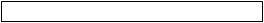                                                                                                                                                                               (наименование налогового органа)ЗАЯВЛЕНИЕо передаче договора найма (аренды, узуфрукта)                                                                             №   ________      от  ___________________                                                                   Налогоплательщик   ________________________________________________________________________________,                                  (фамилия, имя физического лица) Местожительство  _______________________________, район _____________________________________,ул. ________________________________________, № ____________________________________, кв. _________________. фискальный код __/__/__/__/__/__/__/__/__/__/__/__/___/,       контактный тел.____/___/___/ ___/____/____/___/___/,e-mail ______________________________________, прошу передать договор найма в территориальный орган Государственной налоговой службы, в зоне которого расположена недвижимость, переданная в наём (аренду, узуфрукт):    1 гр. 7 заполняется налоговым служащим ”_____” ___________________ 20____                                                   ________________________________                                                                                                                                          (подпись налогоплательщика (законного представителя)	            М.П.                                                                                               Отметка налогового органа о принятии заявления      ______________________________________________________________________________________ линия отреза
 Вручается адресату    1 гр. 7 заполняется налоговым служащим                                            Заявление № _____  ,           Отметка налогового органа о принятии заявления _______________.          Приложение № 4 к Приказу ГГНИ № 610 от 24.07.2015 г.№.Местность, где расположена недвижимостьАдрес, где находится недвижимостьКатегориянедвижимостиМесячная стоимость 
контракта Месячная сумма подоходного налогаКазначейский счет11234567№.Местность, где расположена недвижимостьАдрес, где находится недвижимостьКатегориянедвижимостиМесячная стоимость 
контракта Месячная сумма подоходного налогаКазначейский счет11234567